TOWN OF       HARWICHHARWICH ACCESSIBILITY RIGHTS COMMITTEEHarwich Town Hall Small Conference Room                                                    Thursday, January 25, 2018 MINUTES Due to a series of conflicts that would mean there would not be a Quorum the scheduled October was cancelled, and the cancellation was posted on Monday October 23, 2017. The next meeting of the HARC Committee will be on Thursday November 30, 2017. Due to a Quorum issue there was no HARC Meeting in December of 2017.Attendance and Introductions:Members present: Karin Larson Tab Mills and Matt Hart BOS Rep. Larry BallantineMeeting called to order at 6:30 pmMINUTES:  Review & Approval; Motion to approve, Tab, 2nd Karin	3 to 0 in favorOPEN FORUM:	Nothing this monthOLD BUSINESS:General discussion about HARC Membership and public awarenessUpdate on the two Grant requests.1. Won, Grant for $30,000 for ADA Self-Evaluation Engagement2.  Grant Not Approved, for $25,000 ADA Access Grant for Saquatucket Landside Project due to non-compliance of ADA Self-Evaluation process.3. Open discussion about the Self-Evaluation Process, other Grants and the IBM Communication Access Grant application to IBM.NEW BUSINESS:1. Signatures required on the "Conflict of Interest Acknowledgment of Receipt"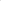 2. Review of Town of Harwich "How to Develop an ADA Self-Evaluation & Transition Plan" PowerPoint presentation for Channel 18MONTHLY REPORTS:Board of Selectmen: Larry Ballantine was present and participated in the discussions.CORRESPONDANCE:	Nothing this monthNEXT MEETING: Feb. 22, 2018ADJOURNMENT: Motion to Adjourn at 8:25 pm by Tab, 2nd by Karin; ApprovedPosting Date: February 14, 2018	W. Matthew Hart, Chairman 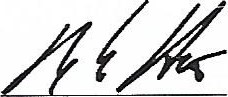 The committee may hold an open session for topics not reasonably anticipated by the Chair 48 hours in advance of the meeting following "New Business." If you are deaf or hard of hearing or a person with a disability who requires an accommodation, contact the Selectmen's Office at 508-430-7513.